                          ZGŁOSZENIE DELEGATA NA IV KADENCJĘ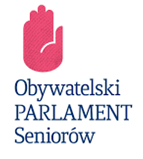 OBYWATELSKIEGO PARLAMENTU SENIORÓWx) niniejsze zgłoszenie ma zastosowanie także do rekomendującej osoby zaufania publicznegoxx) w przypadku osób zaufania publicznego nie wypełnia się wierszy 3,4,5, Oświadczenie uczestnika Sesji plenarnej i innych wydarzeńObywatelskiego Parlamentu Seniorów dotyczące danych osobowychWyrażam zgodę na przetwarzanie przez Obywatelski Parlament Seniorów moich danych osobowych zawartych w niniejszym zgłoszeniu w celach niezbędnych do organizacji sesji plenarnych i spotkań dotyczących realizacji działań polityki senioralnej Oświadczam, że zostałem (-am) poinformowany (-a), o tym, że:administratorem danych osobowych jest OPS a z Inspektorem Ochrony Danych mogę się skontaktować poprzez e-mail: biuro@parlamentseniorow.pl podstawą prawną przetwarzania moich danych będzie udzielona zgoda,moje dane będą przetwarzane w celach, na które udzieliłem/łam powyżej zgody,moje dane nie będą przekazane do państw trzecich,okres przetwarzania moich danych osobowych będzie wynosił 5 lat,dane osobowe są przetwarzane w celach niezbędnych do organizacji spotkań dotyczących realizacji działań polityki senioralnej,podanie danych jest dobrowolne, jednak niezbędne do przeprowadzenia i zorganizowania w/w spotkań,mam prawo do:żądania dostępu do swoich danych osobowych,sprostowania danych,żądania uzupełnienia niekompletnych danych osobowych, w tym poprzez przedstawienie dodatkowego oświadczenia,usunięcia danych lub ograniczenia ich przetwarzania,wniesienia sprzeciwu wobec dalszego przetwarzania moich danych osobowych,przeniesienia moich danych osobowych,nie podlegania decyzji, która opiera się wyłącznie na zautomatyzowanym przetwarzaniu i wywołuje wobec mnie skutki prawne lub w podobny sposób wywiera istotny wpływ,cofnięcia wyrażonej zgody w dowolnym momencie. Wycofanie zgody nie ma wpływu na zgodność z prawem przetwarzania moich danych, którego dokonano na podstawie udzielonej zgody przed jej cofnięciem. W przypadku wątpliwości co do prawidłowości przetwarzania moich danych osobowych przez OPS, mam prawo wniesienia skargi do organu nadzorczego,Podanie danych jest warunkiem uczestnictwa w sesji planarnej i innych wydarzeniach. Podpis delegata OPS                                                                               ……………………………………………..1.Podmiot delegujący/właściwy zaznaczyć/Polski Związek Emerytów, Rencistów i InwalidówUniwersytet Trzeciego WiekuGminna/miejska rada seniorówInna organizacja senioralna/instytucja rekomendująca  ……………………………………………………….wpisać nazwęPolski Związek Emerytów, Rencistów i InwalidówUniwersytet Trzeciego WiekuGminna/miejska rada seniorówInna organizacja senioralna/instytucja rekomendująca  ……………………………………………………….wpisać nazwę2.Pełna nazwa podmiotu rekomendującego do OPS, adres, telefon, e-mail ……………………………………………………………………….Nazwa podmiotu……………………………………………………………………………………………….Kod, ulica, miasto, tel. e-mail……………………………………………………………………….Nazwa podmiotu……………………………………………………………………………………………….Kod, ulica, miasto, tel. e-mail3.Zasięg terytorialny  pod- miotu rekomendującego  xx/4.Liczba zarejestrowanych członków/ podopiecznych xx/ ………………………………..………………………………..Imię i nazwisko kandydataNr PESEL …………………………………………………………………………                            Imię i nazwisko                                                               nr  PESEL …………………………………………………………………………                            Imię i nazwisko                                                               nr  PESEL Rekomendacja na:Zakreślić wybranyDelegat OPS        Członek Prezydium         Osoba zaufania publicznego Delegat OPS        Członek Prezydium         Osoba zaufania publicznego Adres do korespondencji, e-mail, telefon…………………………………………………………………………Kod, miejscowość, e- mail  telefon…………………………………………………………………………Kod, miejscowość, e- mail  telefonRekomendacja, kompetencje, pełnione funkcje w organizacji, przebieg pracy społecznej.W przypadku kandydowania do Prezydium konieczne są rekomendacje dwóch organizacji (druga w załączeniu) 500 znaków każda ………………………………………………………………………..…………………………………………………………………………………………………………………………………………………………………………………………………………………………………………………………………………………………………………………………………………………………………………………………………………………………………………………………………………………………………………………………………………………………………………………………………………………….…………………………………………………………………………………………………………………………………………………….…………………………………………………………...........................………………………………………………………………………….………………………………………………………………………..…………………………………………………………………………………………………………………………………………………………………………………………………………………………………………………………………………………………………………………………………………………………………………………………………………………………………………………………………………………………………………………………………………………………………………………………………………………….…………………………………………………………………………………………………………………………………………………….…………………………………………………………...........................………………………………………………………………………….Osoby reprezentujące podmiot rekomendujący delegata Imię i nazwiskoImię i nazwisko……………………………………………………………czytelny podpis…………………………………………………………....czytelny podpis